Dc‡Rjv-dzjcyiµ. bs‡fÛvi jvB‡mÝ MÖnxZvi bvg               wVKvbv               QwejvB‡mÝ b¤^ijvB‡mÝ cÖ`v‡bi ZvwiLjvB‡mÝ bevq‡bi ZvwiL †gvevBj b¤^i 01|nvRx †gvt Avjx AvKeiwcZvi bvg:  AvdvR DwÏb Avn‡g`MÖvg: dzjcyiDc‡Rjv: dzjcyi‡Rjv: gqgbwmsn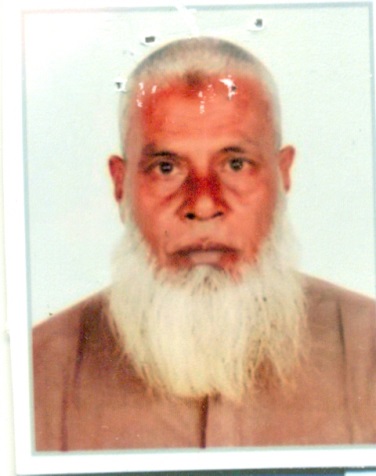 139/7421/02/197410/07/1901712-89366502|Avãym knx`wcZvi bvg: ‡gvt bex †nv‡mb miKvi MÖvg:QbKv›`v evRvi Dc‡Rjv: dzjcyi‡Rjv: gqgbwmsn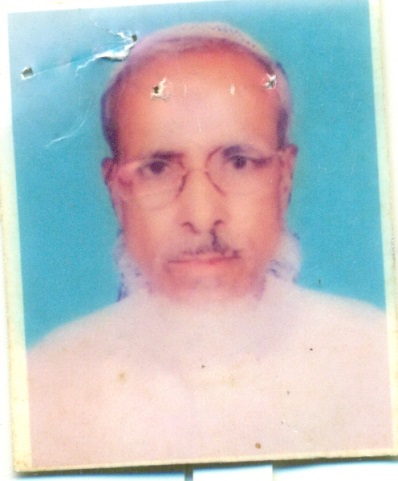 178/7607/09/197610/07/1901733-54926203|‡gvt iBm DwÏbwcZvi bvg:  nv‡mb Avjx gÛjMÖvg: wms‡nk¦iDc‡Rjv: dzjcyi‡Rjv: gqgbwmsn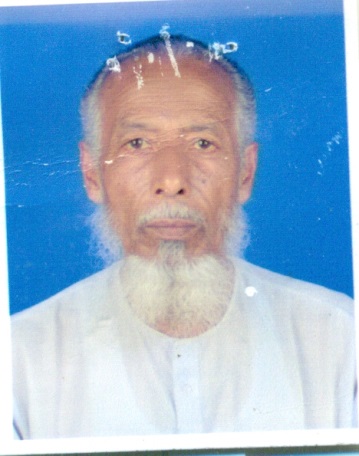 226/8017/11/198010/07/1901728-99840704|gKeyj †nv‡mbwcZvi bvg:  ‡gvt gvidZ AvjxMÖvg: KvwRqvKv›`vDc‡Rjv: dzjcyi‡Rjv: gqgbwmsn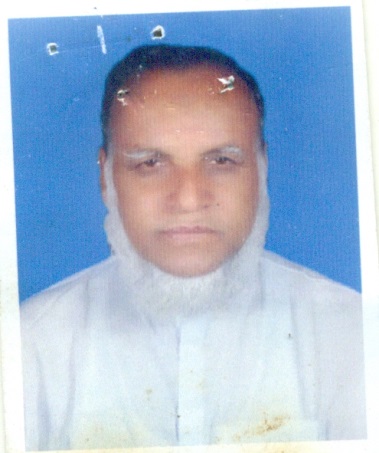 242/8203/08/198210/07/1901942-18006505|Avt jwZdwcZvi bvg:  ‡gvt igRvb AvjxMÖvg: wkgywjqvDc‡Rjv: dzjcyi‡Rjv: gqgbwmsn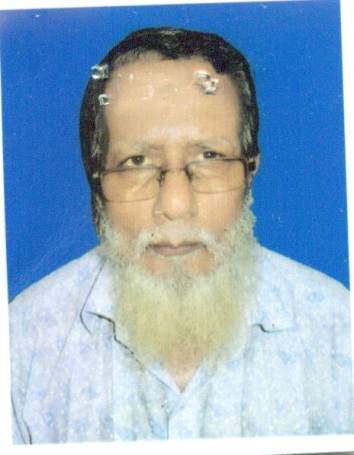 423/9522/04/199510/07/1901729-54815706|‡gvt iwdKzj Bmjvg LvbwcZvi bvg:  ‡gvm‡jg  DwÏb LvbMÖvg: nwiYvKv›`vDc‡Rjv: dzjcyi‡Rjv: gqgbwmsn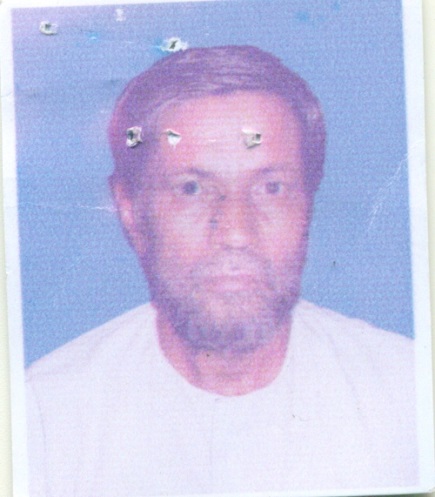 440/9611/02/199610/07/190193-747520907|gwneyi ingvbwcZvi bvg:  ‡gŠt gwdR DwÏb Avn‡g`MÖvg: eMZzwjDc‡Rjv: dzjcyi‡Rjv: gqgbwmsn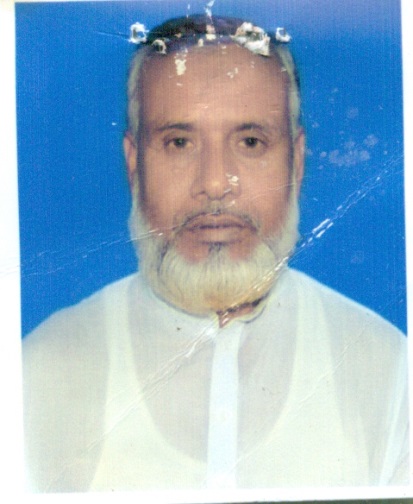 490/9803/06/199810/07/1901749-87415808|‡gvt Av‡bvqvi †nv‡mbwcZvi bvg:  g„Z- AvBbyj nK miKviMÖvg: LwiqvcvovDc‡Rjv: dzjcyi‡Rjv: gqgbwmsn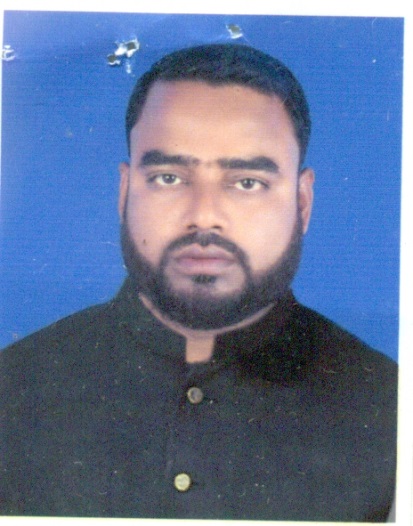 494/9803/06/199810/07/1901743-91444609|Avt gv‡jKwcZvi bvg:  ‡gvt wMqvm DwÏbMÖvg: ‡`DLvjxDc‡Rjv: dzjcyi‡Rjv: gqgbwmsn495/9818/06/199810/07/1901726-565727